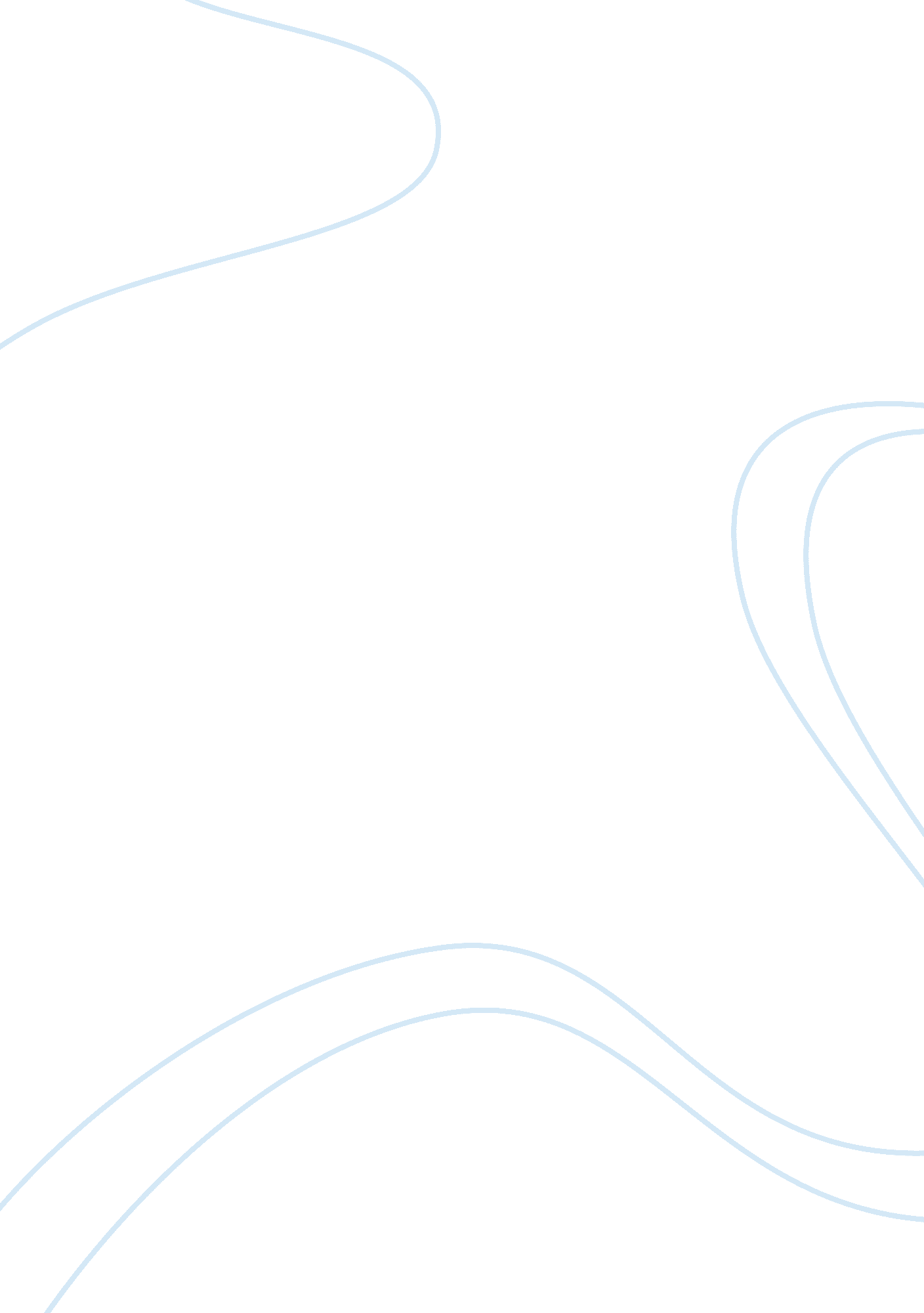 Fishing practices of the philippines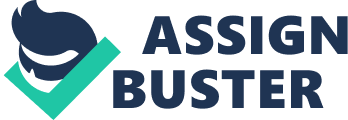 The Philippines is the 11th top fishing nation in the world and yields around US$2. 5 billion annually. Filipino fishermen use the primitive methods such as: 1. Small-scale fishermen using tradition, low-cost techniques, notably net fishing from small boats and the fish corral. The fish corral is a stationary pen that traps fish in coastal fishing grounds. Traditionally, these techniques have provided small-scale fishermen and their families with a means of subsistence. Fishing nets are meshes usually formed by knotting a relatively thin thread. 2. Net fishing method – Fishing nets are meshes usually formed by knotting a relatively thin thread. Netting is the principal method of commercial fishing, though longlining, trolling, dredging and traps are also used. Other countries use the modern methods in fishing. 1. Fishing Vessel – is a boat or ship used to catch fish in the sea, or on a lake or river. Many different kinds of vessels are used in commercial, artisanal and recreational fishing. According to the FAO, there are currently (2004) four million commercial fishing vessels. About 1. 3 million of these are decked vessels with enclosed areas. Nearly all of these decked vessels are mechanised, and 40, 000 of them are over 100 tons. At the other extreme, two-thirds (1. 8 million) of the undecked boats are traditional craft of various types, powered only by sail and oars. These boats are used by artisan fishers. It is difficult to estimate how many recreational fishing boats there are, although the number is high. The term is fluid, since most recreational boats are also used for fishing from time to time. Unlike most commercial fishing vessels, recreational fishing boats are often not dedicated just to fishing. Just about anything that will stay afloat can be called a recreational fishing boat, so long as a fisher periodically climbs aboard with the intent to catch a fish. Fish are caught for recreational purposes from boats which range from dugout canoes, kayaks, rafts, pontoon boats and small dingies to runabouts, cabin cruisers and cruising yachts to large, hi-tech and luxurious big game rigs. Larger boats, purpose-built with recreational fishing in mind, usually have large, open cockpits at the stern, designed for convenient fishing. 2. Angling – is a method of fishing by means of an “ angle” (hook). The hook is usually attached to a line, and is sometimes weighed down by a sinker so it sinks in the water. This is the classic “ hook, line and sinker” arrangement, used in angling since prehistoric times. The hook is usually baited with lures or bait fish. Additional arrangements include the use of a fishing rod, which can be fitted with a reel, and functions as a delivery mechanism for casting the line. Other delivery methods for projecting the line include fishing kites and cannons, kontiki rafts and remote controlled devices. Floats can can also be used to help set the line or function as bite indicators. The hook can be dressed with lures or bait. Angling is the principal method of sport fishing, but commercial fisheries also use angling methods involving multiple hooks, such as longlining or commercial trolling. 3. Line fishing – fishing line is any cord made for fishing. Important parameters of a fishing line are its length, material, and weight (thicker, sturdier lines are more visible to fish). Factors that may determine what line an angler chooses for a given fishing environment include breaking strength, knot strength, UV resistance, castability, limpness, stretch, abrasion resistance, and visibility. Modern fishing lines are usually made from artificial substances. The most common type is monofilament, made of a single strand. There are also braided fishing lines and thermally fused superlines. 4. Electrofishing – is another recently developed technique, primarily used in freshwater by fisheries scientists. Electrofishing uses electricity to stun fish so they can be caught. It is commonly used in scientific surveys, sampling fish populations for abundance, density, and species composition. When performed correctly, electrofishing results in no permanent harm to fish, which return to their natural state a few minutes after being stunned. 